Přílohy: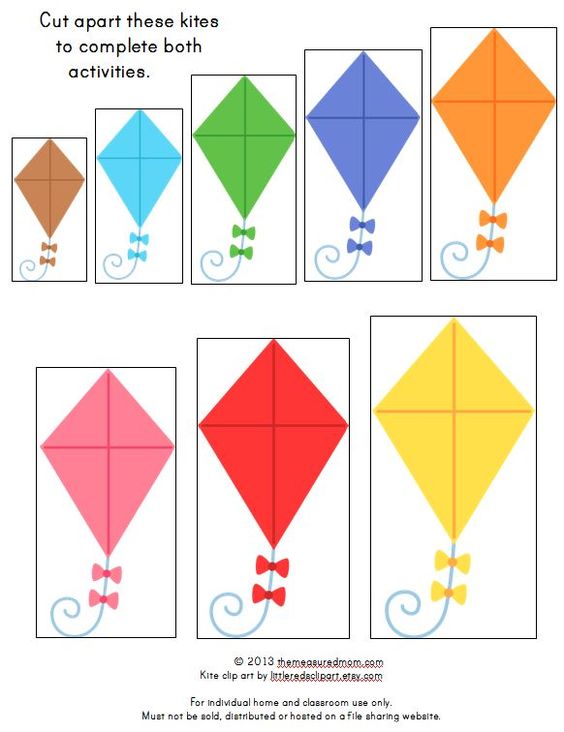 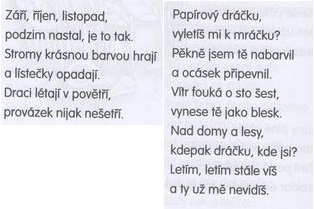 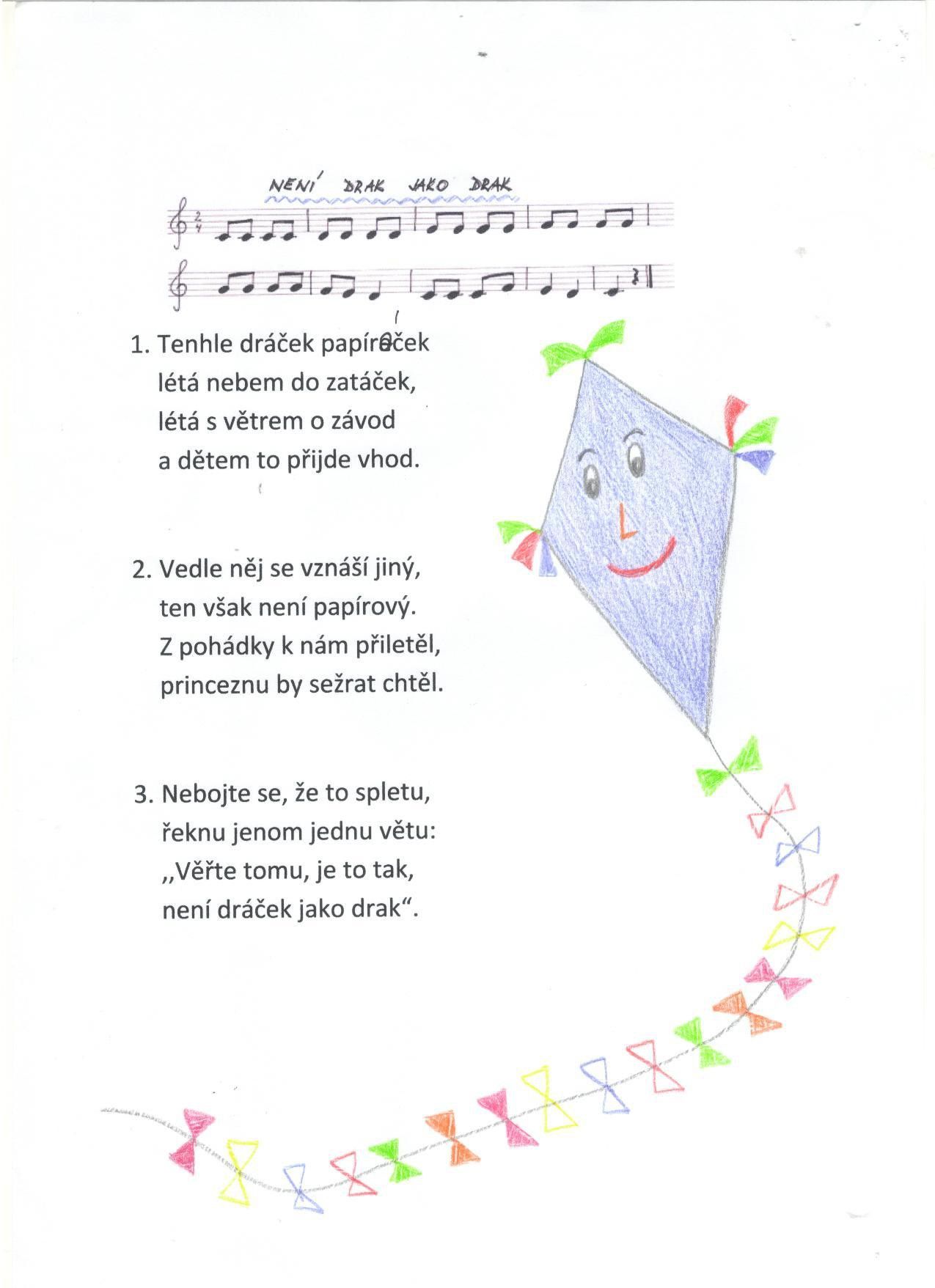 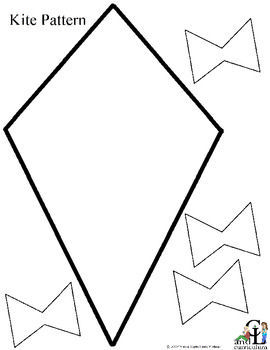 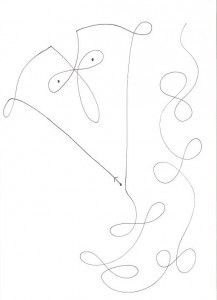 Říjen 2020   19.9 - 23.9.2020IB Broučkova pařezová chaloupkaTÉMA TÝDNE: Tihle draci rošťáci, neměli nic na práci. Nebem chtěli létat sami, ocásky si zamotali. (utváření vztahu k životnímu prostředí)Říjen 2020   19.9 - 23.9.2020IB Broučkova pařezová chaloupkaTÉMA TÝDNE: Tihle draci rošťáci, neměli nic na práci. Nebem chtěli létat sami, ocásky si zamotali. (utváření vztahu k životnímu prostředí)Říjen 2020   19.9 - 23.9.2020IB Broučkova pařezová chaloupkaTÉMA TÝDNE: Tihle draci rošťáci, neměli nic na práci. Nebem chtěli létat sami, ocásky si zamotali. (utváření vztahu k životnímu prostředí)Říjen 2020   19.9 - 23.9.2020IB Broučkova pařezová chaloupkaTÉMA TÝDNE: Tihle draci rošťáci, neměli nic na práci. Nebem chtěli létat sami, ocásky si zamotali. (utváření vztahu k životnímu prostředí)Říjen 2020   19.9 - 23.9.2020IB Broučkova pařezová chaloupkaTÉMA TÝDNE: Tihle draci rošťáci, neměli nic na práci. Nebem chtěli létat sami, ocásky si zamotali. (utváření vztahu k životnímu prostředí)Pondělí Úterý  StředaČtvrtekPátekRanní hry – volné hry dětí v herně (stavby, hry s auty, napodobivé hry) – deskové hry a výtvarné činnosti u stolečkuPCH – hra „Když drak valí dračí oči“RKK – básnička ,,Listopad‘‘- přivítání dětí ve školce, pozdravení se s kamarády.Nástěnný kalendář – jaký je den, měsíc, počasí, r. období?  Před matematické představy- Kolik mašlí z víček má můj drak?Logopedické/dechové cvičení-hra: Posilování svalů jazyka dle předlohyHlavní činnostDraci létají nad stromy- co vidí? Co se mu líbí a co škodí přírodě? Využití obručí jako vymezení různých mít-zhodnocení dne + příprava na PV.Spaní: četba pohádek na pokračování z knihy „Dědeček vypráví“ nebo poslech pohádkyRanní hry – volné hry dětí v herně (stavby, hry s auty, napodobivé hry) – deskové hry a výtvarné činnosti u stolečkuPCH – hra ,,Dračí honička‘‘- reakce dle pokynů nebo zvukůRKK – říkanka ,, Listopad‘‘ - nástěnný kalendář – jaký je den, měsíc, počasí, r. období? Orientace v prostoru – Kam letí drak? (Dračí ocásky z fáborků)Pojmy: nahoře X dole, vpravo X vlevo a vedleHlavní činnost Výroba vlastního papírového draka - využití před tvaru draka, barevného papíru, lepidla, provázku a krepového papíru na ocas-zhodnocení dne + příprava na PV.Spaní: četba pohádek na pokračování z knihy „Dědeček vypráví“ nebo poslech pohádkyRanní hry – volné hry dětí v herně (stavby,  hry s auty, napodobivé hry) – deskové hry a výtvarné činnosti  u stolečkuPCH – hra “Poztrácený dračí ocásek“RKK – básnička ,,Listopad‘‘Nástěnný kalendář – jaký je den, měsíc, počasí, r. období?   zrak- třídění draků a jejich ocásků dle velikostiHlavní činnost  - Stavebnicový drak (posilování dětské fantazie a tvůrčích schopností)- rozdělení do skupin - společné zhodnocení děl, jaké tvary a barvy děti využily-zhodnocení dne + příprava na PV.Spaní: četba pohádek na pokračování z knihy „Dědeček vypráví“ nebo poslech pohádkyRanní hry – volné hry dětí v herně (stavby,  hry s auty, napodobivé hry) – deskové hry a výtvarné činnosti  u stolečkuRKK – básnička ,,Listopad‘‘Nástěnný kalendář – jaký je den, měsíc, počasí, r. období? - Vybíravý drak - různí draci mají rádi různé tvary poznáš jaké? (geometrické tvary: kolo čtverec, trojúhelník a kosočtverec) Hlavní činnost: TV: -rozběhání s větrem- ocásková rozcvička-dračí překážková dráha (skoky, slalom, přelez, podlez, přeskoky, válení sudů)-hra na „dračí hostina“- relaxace -zhodnocení dne + příprava na PV.Spaní: četba pohádek na pokračování z knihy „Dědeček vypráví“ nebo poslech pohádkyRanní hry – volné hry dětí v herně (stavby,  hry s auty, napodobivé hry) – deskové hry a výtvarné činnosti  u stolečkuPCH – ,,Dračí závody ‘‘Děti motají malé draky na tužkyRKK – básnička ,,Listopad‘‘Nástěnný kalendář – jaký je den, měsíc, počasí, r. období?- Nad zemí, v podzemí a na nebiLogopedické/dechové cvičení - foukání do větrníkuHlavní činnost: - dračí cestičky.Děti dostanou různé papírové dráčky, nalepí k nim cestičky z bavlnek a  dozdobí  fixem - zhodnocení týdne + příprava na PVSpaní: četba pohádek na pokračování z knihy „Dědeček vypráví“ nebo poslech pohádky